CONSORT 2010 Flow Diagram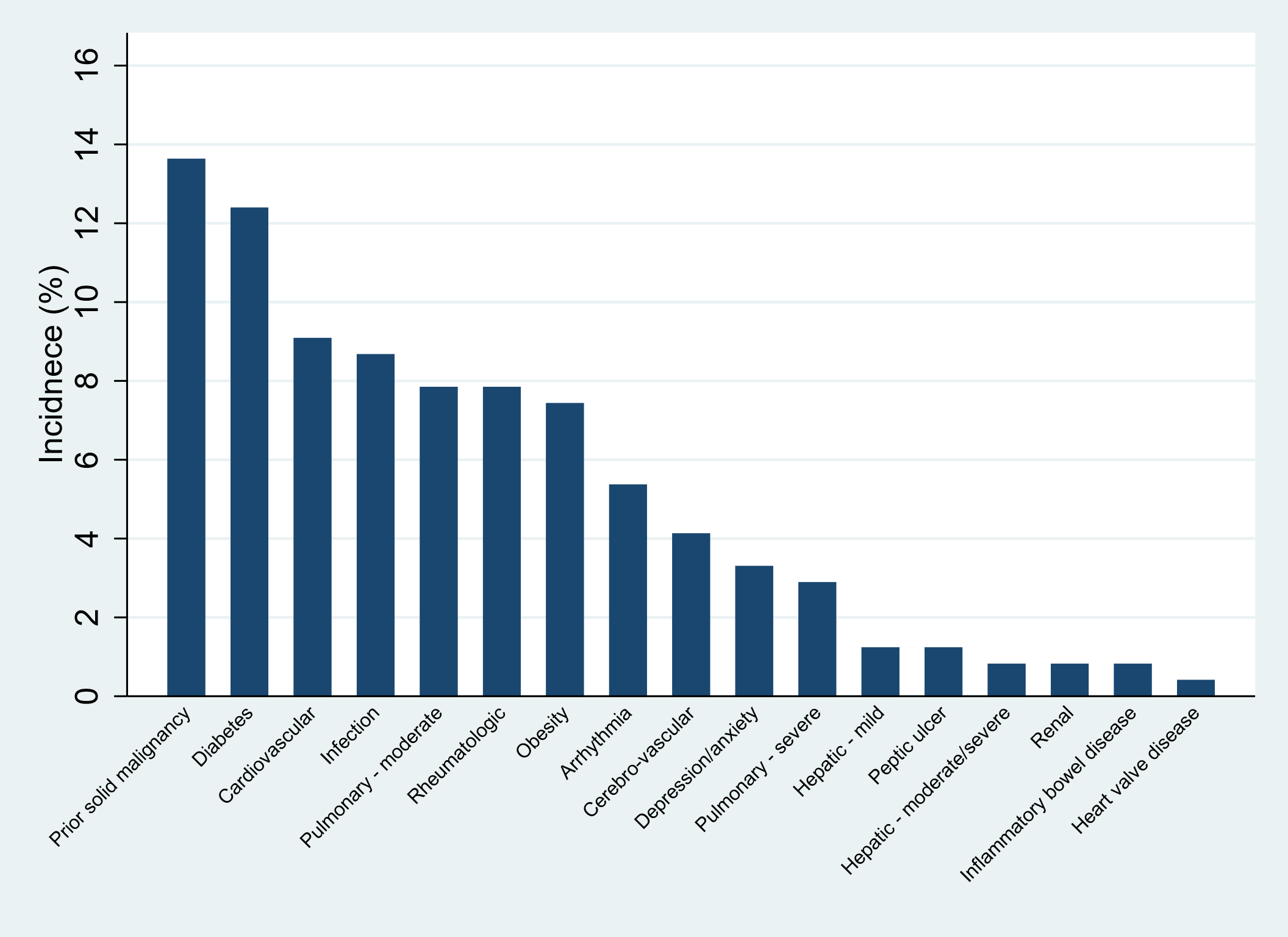 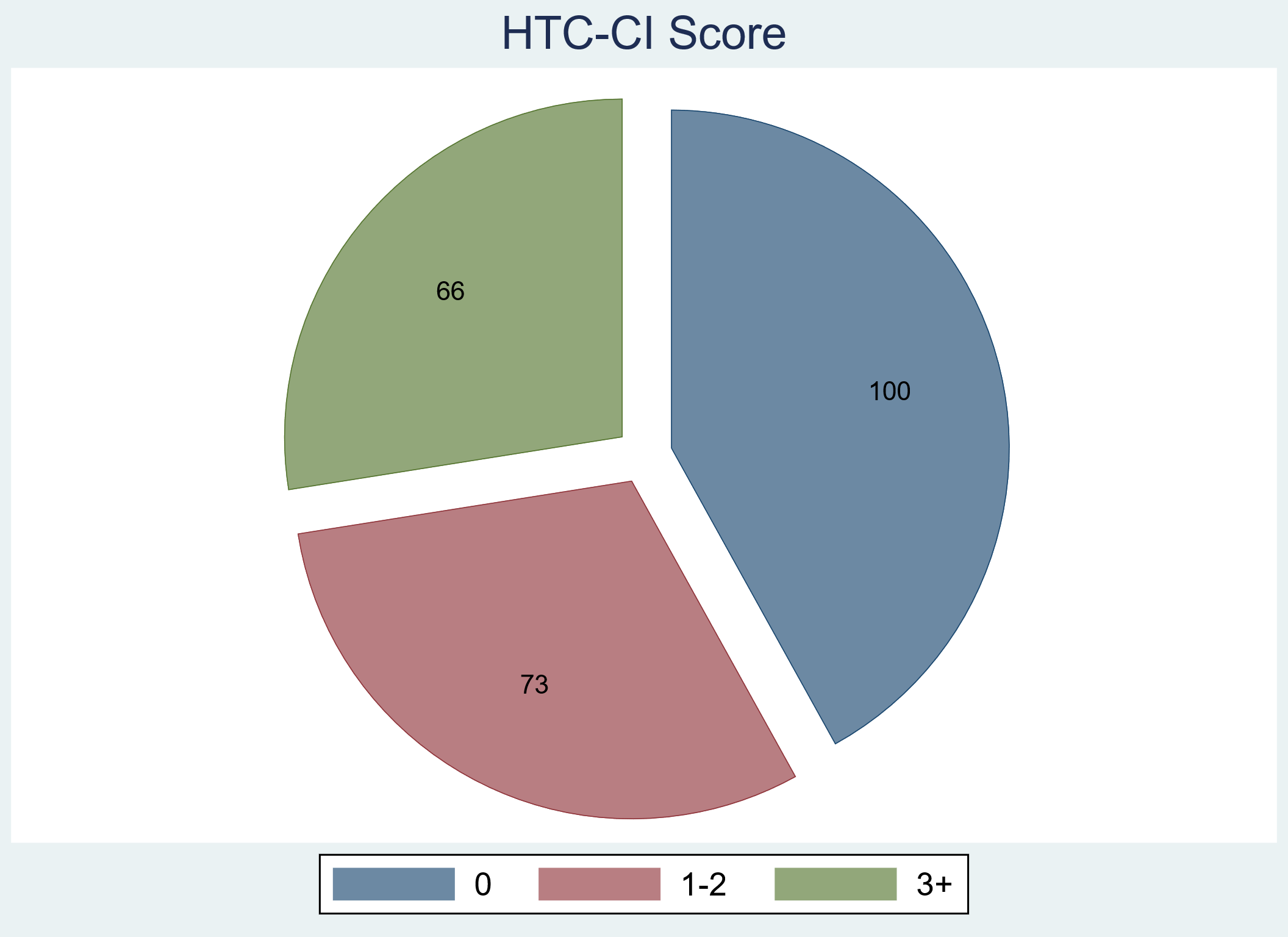 Figure 2. Co-morbidities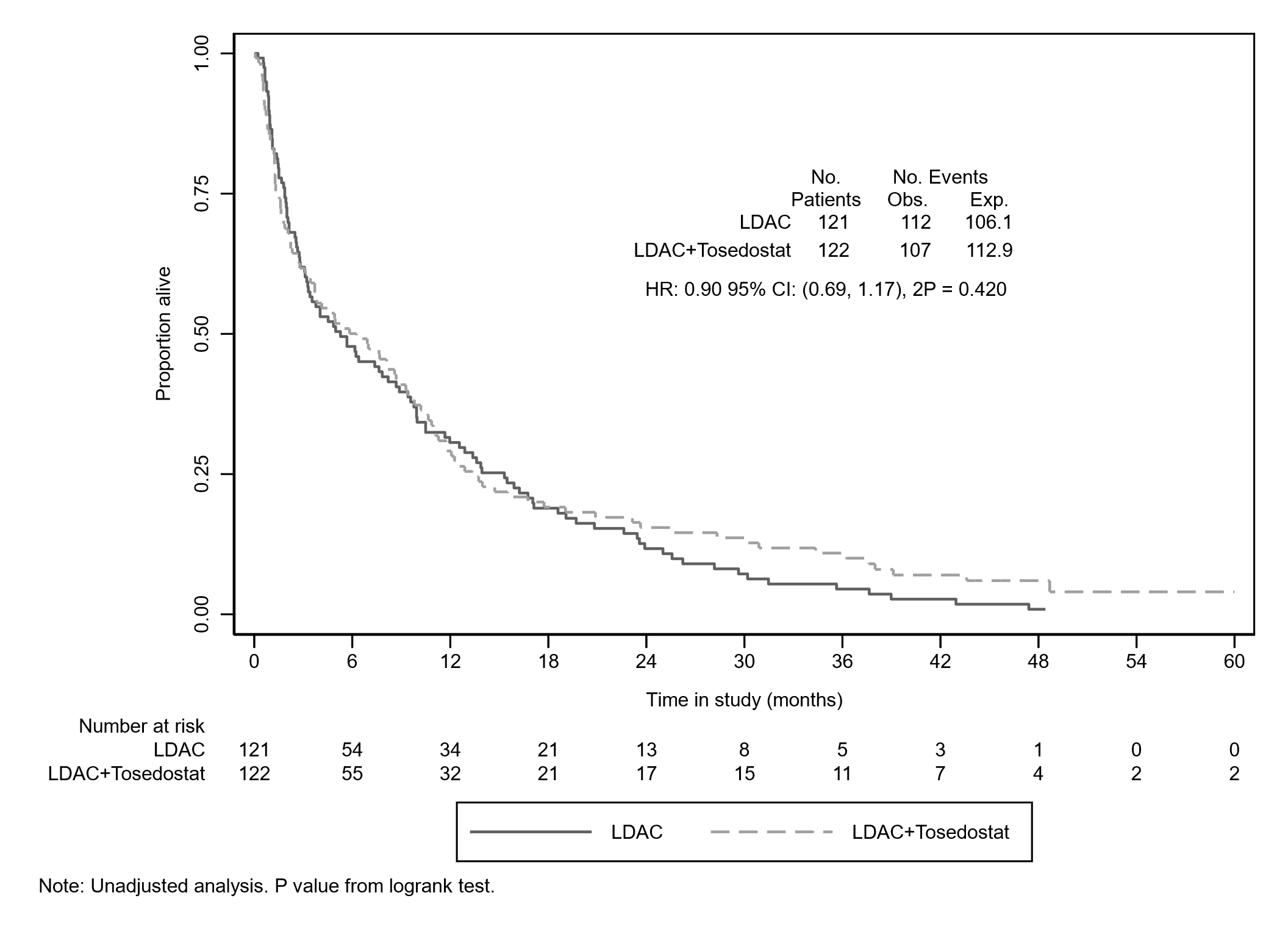 Figure 3a. Overall survival (OS)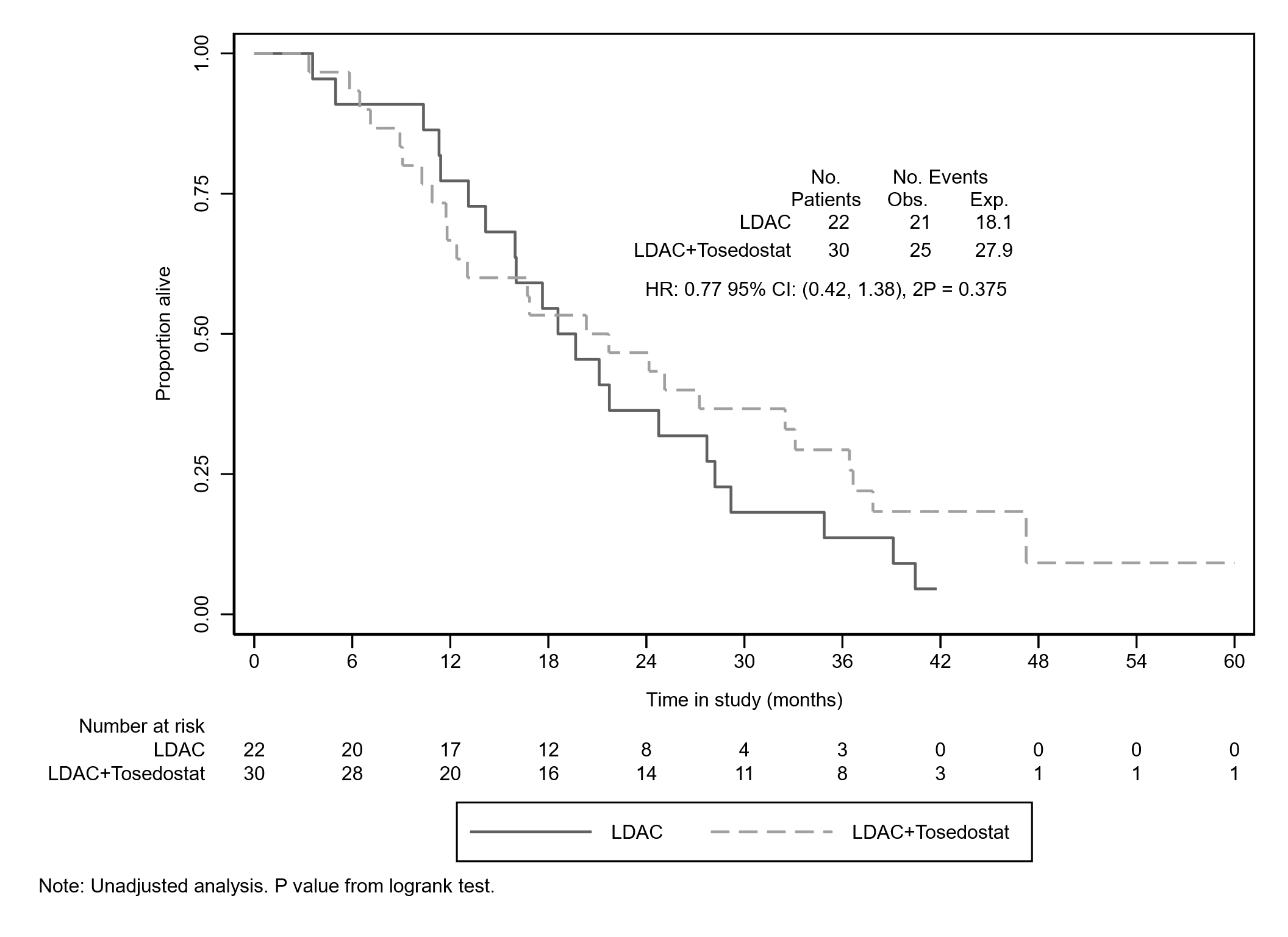 Figure 3b. Overall survival from complete response (OS from CR)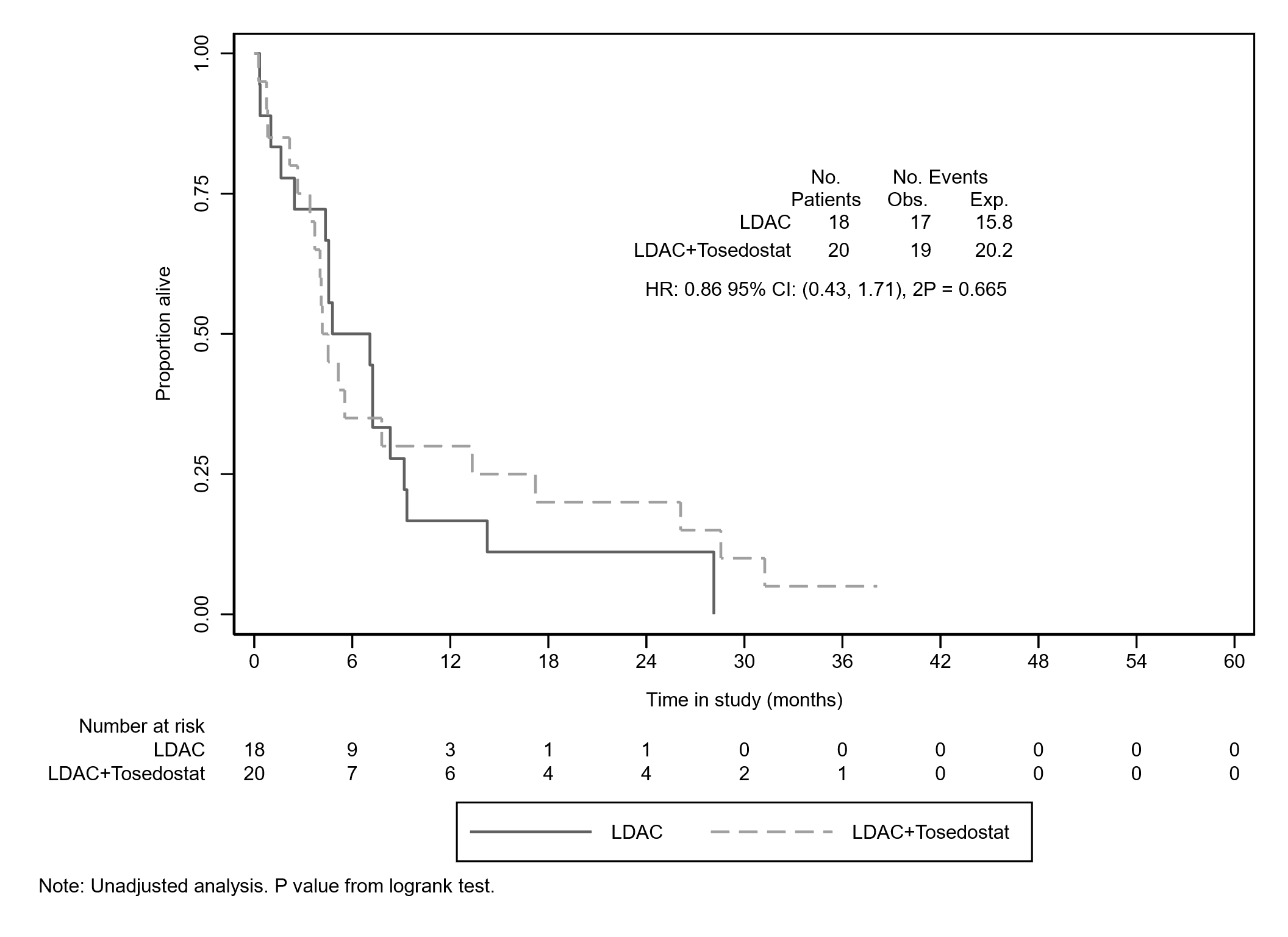 Figure 3c. Survival from relapse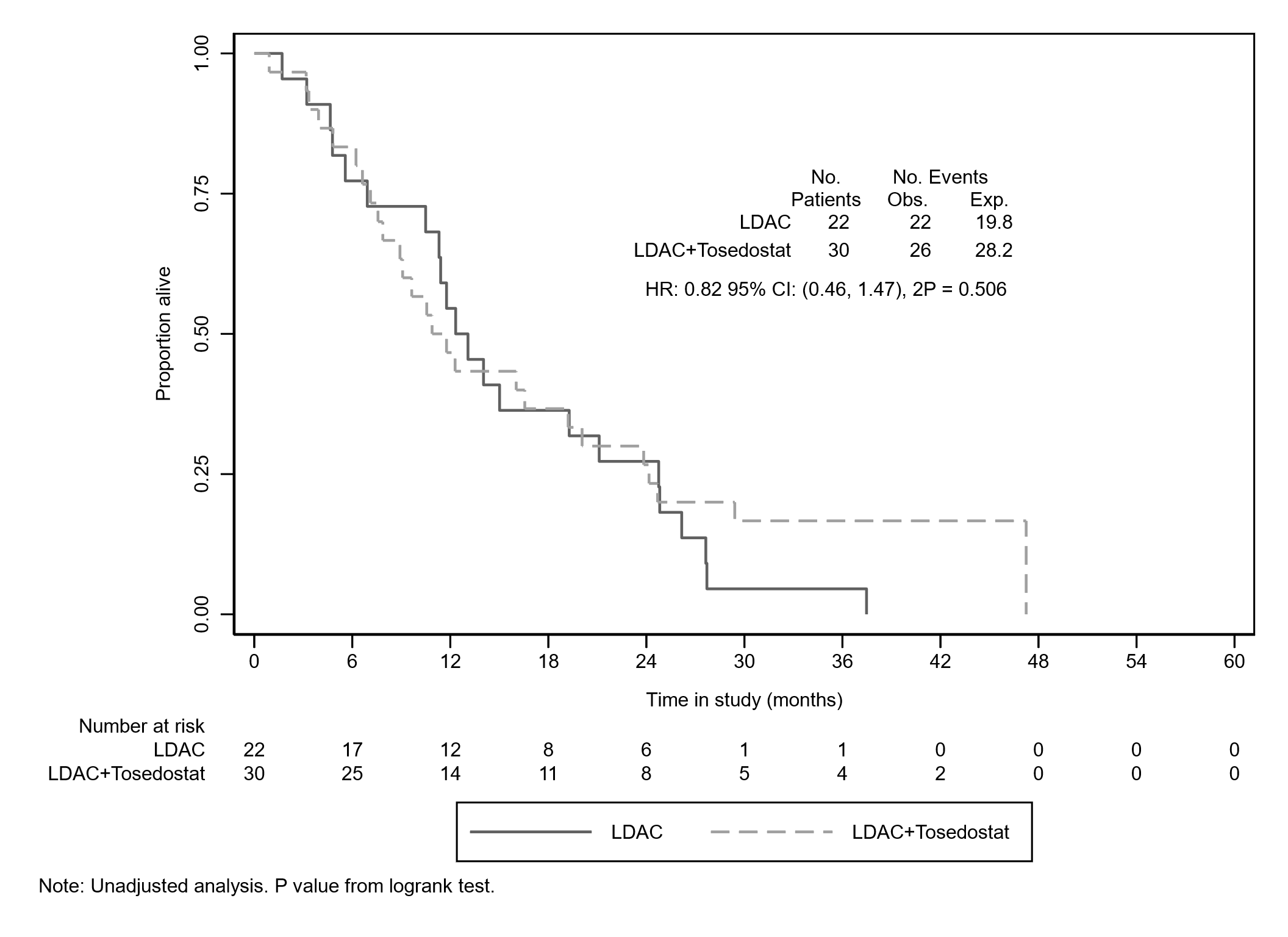 Figure 3d. Relapse free survival (RFS)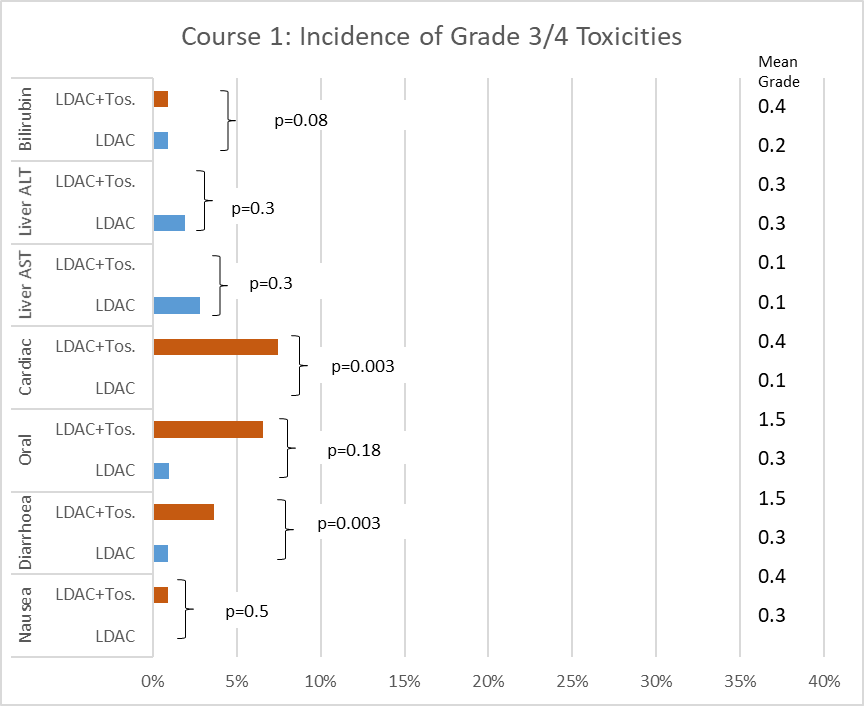 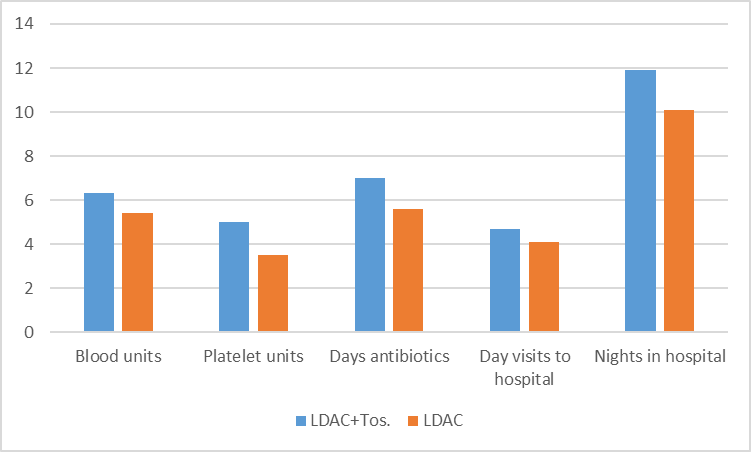 Figure 4a: Course 1 toxicity (expressed as percentage of patients) and resources used  (the only significant difference between arms was an increased use of platelets in course 1 (mean 5.0 vs 3.5 pools p=0.006).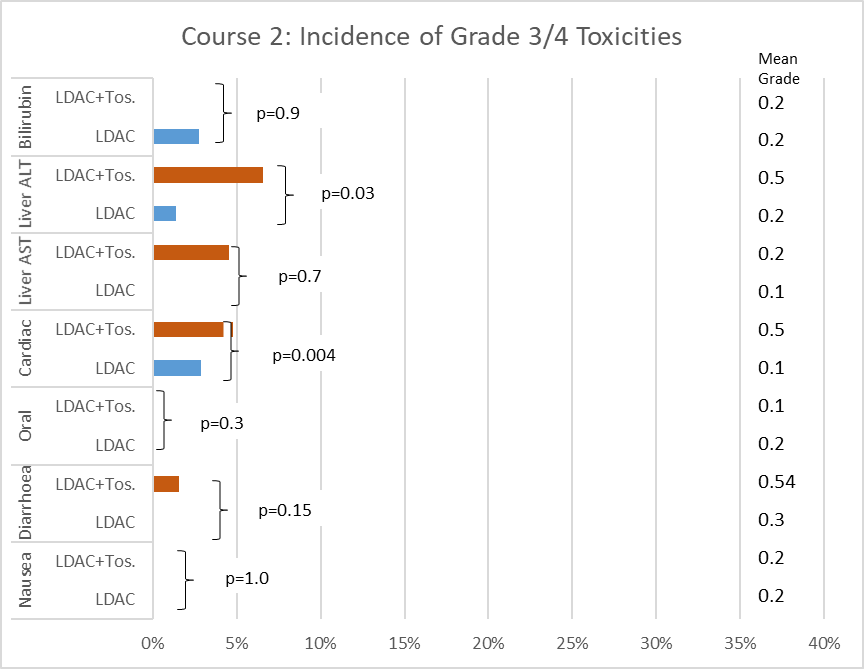 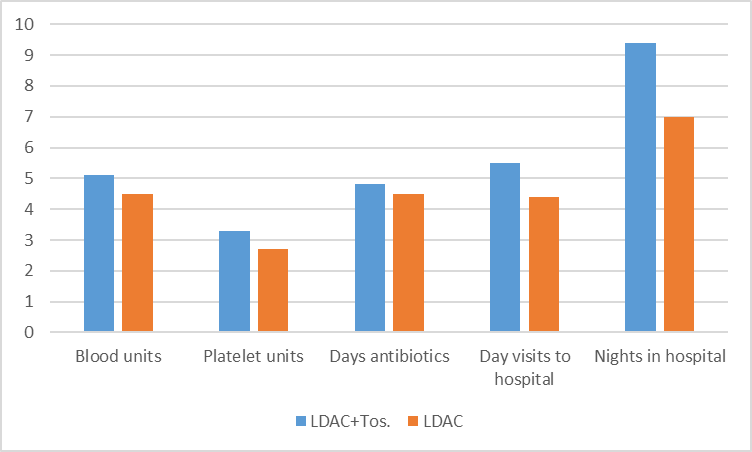 Figure 4b:  Course 2 toxicity (expressed as percentage of patients) and resources used (no significant differences).Table 1: Patient Characteristics.Table 2: Overall Outcomes: CR = complete remission, CRi = remission with incomplete counts, RFS = relapse free survival.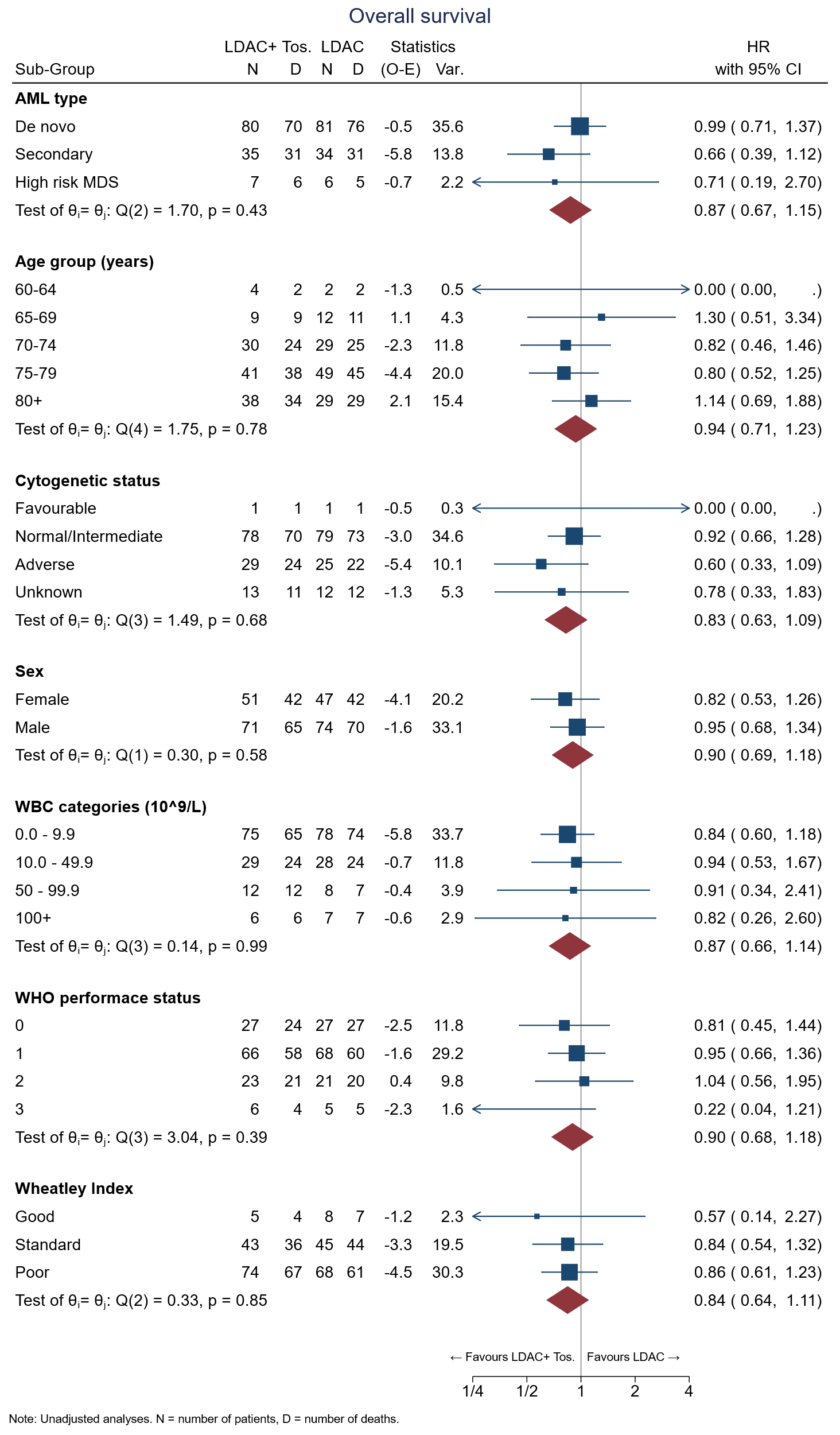 Supplementary Figure 2:  Tests for Subgroup Interactions.Treatment comparisonTreatment comparisonTreatment comparisonTreatment comparisonLDACLDACLDAC+TosedostatLDAC+TosedostatTotalTotalN=121N=121N=122N=122N=243N=243Age at entry (years)Mean (SD)76.6(5.2)76.9(5.7)76.8(5.4)Median (IQR)76.8(73.8, 79.9)76.9(73.0, 81.4)76.8(73.2, 80.7)Min, max(60.9, 88.9)(61.6, 88.8)(60.9, 88.9)Missing (%)0(0.0)0(0.0)0(0.0)Age group (years)60-642(1.7)4(3.3)6(2.5)65-6912(9.9)9(7.4)21(8.6)70-7429(24.0)30(24.6)59(24.3)75-7949(40.5)41(33.6)90(37.0)80+29(24.0)38(31.1)67(27.6)Missing (%)0(0.0)0(0.0)0(0.0)SexFemale47(38.8)51(41.8)98(40.3)Male74(61.2)71(58.2)145(59.7)Missing (%)0(0.0)0(0.0)0(0.0)WHO performance statusWHO performance status027(22.3)27(22.1)54(22.2)168(56.2)66(54.1)134(55.1)221(17.4)23(18.9)44(18.1)35(4.1)6(4.9)11(4.5)Missing (%)0(0.0)0(0.0)0(0.0)AML typeDe novo81(66.9)80(65.6)161(66.3)Secondary34(28.1)35(28.7)69(28.4)High risk MDS6(5.0)7(5.7)13(5.3)Missing (%)0(0.0)0(0.0)0(0.0)WBC categories (10^9/L)WBC categories (10^9/L)0.0 - 9.978(64.5)75(61.5)153(63.0)10.0 - 49.928(23.1)29(23.8)57(23.5)50 - 99.98(6.6)12(9.8)20(8.2)100+7(5.8)6(4.9)13(5.3)Missing (%)0(0.0)0(0.0)0(0.0)Cytogenetic statusFavourable1(0.8)1(0.8)2(0.8)Normal/Intermediate79(65.3)78(63.9)157(64.6)Adverse25(20.7)29(23.8)54(22.2)Unknown16(13.2)14(11.5)30(12.3)Missing (%)0(0.0)0(0.0)0(0.0)Wheatley IndexGood8(6.6)5(4.1)13(5.3)Standard45(37.2)43(35.2)88(36.2)Poor68(56.2)74(60.7)142(58.4)Missing (%)0(0.0)0(0.0)0(0.0)Numbers are Mean (SD), Median (IQR), Minimum and Maximum or Frequency (%).Numbers are Mean (SD), Median (IQR), Minimum and Maximum or Frequency (%).Numbers are Mean (SD), Median (IQR), Minimum and Maximum or Frequency (%).Numbers are Mean (SD), Median (IQR), Minimum and Maximum or Frequency (%).Numbers are Mean (SD), Median (IQR), Minimum and Maximum or Frequency (%).Numbers are Mean (SD), Median (IQR), Minimum and Maximum or Frequency (%).Numbers are Mean (SD), Median (IQR), Minimum and Maximum or Frequency (%).RandomisationRandomisationLDAC+TosedostatLDACOR/HR (95% CI)P valueN=121N=122Patient status, n(%)Resistant disease73 (60.3)83 (68.0)Induction death19 (15.7)16 (13.1)Achieved CR/CRi30 (24.8)22 (18.0)Response outcomes, n(%)CR23 (19.0)15 (12.3)0.61 (0.30-1.23)         0.17CRi7 (5.8)7 (5.7)ORR (CR+CRi)30 (24.8)22 (18.0)0.68 (0.37, 1.27)0.22Survival endpoints30 day mortality16.213.51.26 (0.65, 2.46)0.560 day mortality31.227.51.20 (0.74, 1.93)0.51 year survival29.130.61.03 (0.76, 1.41)0.82 year survival15.511.70.97 (0.73, 1.28)0.81 year RFS46.754.51.63 (0.74, 3.59)0.222 year RFS26.727.31.41 (0.74, 2.68)0.32 year survival after remission46.736.40.88 (0.43, 1.80)0.71 year survival after relapse30.016.70.93 (0.45, 1.92)0.81 year survival no CR/CRi7.715.91.24 (0.90, 1.71)0.18Notes:Response endpoints are reported as n (%) and odds ratios comparing LDAC to LDAC+Tosedostat.Response endpoints are reported as n (%) and odds ratios comparing LDAC to LDAC+Tosedostat.Response endpoints are reported as n (%) and odds ratios comparing LDAC to LDAC+Tosedostat.Response endpoints are reported as n (%) and odds ratios comparing LDAC to LDAC+Tosedostat.Response endpoints are reported as n (%) and odds ratios comparing LDAC to LDAC+Tosedostat.Response endpoints are reported as n (%) and odds ratios comparing LDAC to LDAC+Tosedostat.Response endpoints are reported as n (%) and odds ratios comparing LDAC to LDAC+Tosedostat.Survival endpoints are reported as Kaplan-Meier estimates (%) and hazard ratios comparing LDAC+Tosedostat to LDAC.Survival endpoints are reported as Kaplan-Meier estimates (%) and hazard ratios comparing LDAC+Tosedostat to LDAC.Survival endpoints are reported as Kaplan-Meier estimates (%) and hazard ratios comparing LDAC+Tosedostat to LDAC.Survival endpoints are reported as Kaplan-Meier estimates (%) and hazard ratios comparing LDAC+Tosedostat to LDAC.Survival endpoints are reported as Kaplan-Meier estimates (%) and hazard ratios comparing LDAC+Tosedostat to LDAC.Survival endpoints are reported as Kaplan-Meier estimates (%) and hazard ratios comparing LDAC+Tosedostat to LDAC.Survival endpoints are reported as Kaplan-Meier estimates (%) and hazard ratios comparing LDAC+Tosedostat to LDAC.